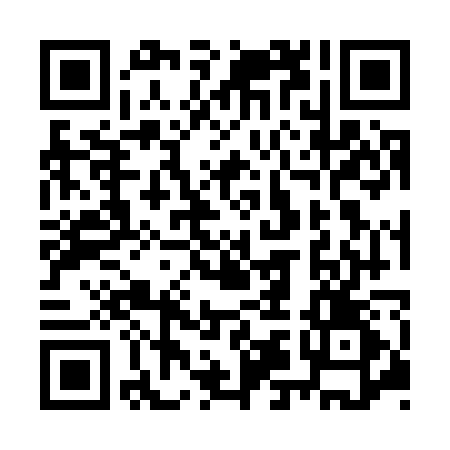 Prayer times for Lady Elliot Island, AustraliaWed 1 May 2024 - Fri 31 May 2024High Latitude Method: NonePrayer Calculation Method: Muslim World LeagueAsar Calculation Method: ShafiPrayer times provided by https://www.salahtimes.comDateDayFajrSunriseDhuhrAsrMaghribIsha1Wed4:536:1011:462:585:226:352Thu4:536:1111:462:585:216:343Fri4:546:1111:462:575:216:344Sat4:546:1211:462:575:206:335Sun4:556:1211:462:565:196:326Mon4:556:1311:462:565:196:327Tue4:556:1311:462:565:186:318Wed4:566:1311:462:555:186:319Thu4:566:1411:462:555:176:3010Fri4:566:1411:462:545:166:3011Sat4:576:1511:462:545:166:3012Sun4:576:1511:462:535:156:2913Mon4:576:1611:452:535:156:2914Tue4:586:1611:452:535:146:2815Wed4:586:1711:462:525:146:2816Thu4:596:1711:462:525:136:2817Fri4:596:1811:462:525:136:2718Sat4:596:1811:462:515:136:2719Sun5:006:1911:462:515:126:2720Mon5:006:1911:462:515:126:2721Tue5:016:2011:462:515:126:2622Wed5:016:2011:462:505:116:2623Thu5:016:2111:462:505:116:2624Fri5:026:2111:462:505:116:2625Sat5:026:2211:462:505:106:2526Sun5:026:2211:462:505:106:2527Mon5:036:2311:462:495:106:2528Tue5:036:2311:462:495:106:2529Wed5:036:2311:472:495:106:2530Thu5:046:2411:472:495:096:2531Fri5:046:2411:472:495:096:25